Специальный союз по международной регистрации знаков(Мадридский союз)АссамблеяПятьдесят первая (22-я очередная) сессияЖенева, 2–11 октября 2017 г.ОТЧЕТпринят АссамблеейНа рассмотрении Ассамблеи находились следующие пункты сводной повестки дня (документ A/57/1):  1, 2, 3, 4, 5, 6, 10, 12, 22, 30 и 31.Отчеты об обсуждении указанных пунктов, за исключением пункта 22, содержатся в Общем отчете (документ A/57/12).Отчет об обсуждении пункта 22 содержится в настоящем документе.Председателем Ассамблеи был избран г-н Николоз Гогилидзе (Грузия), а заместителями Председателя — г-н Цуй Шоудун (Китай) и г-н Сумит Сет (Индия). ПУНКТ 22 СВОДНОЙ ПОВЕСТКИ ДНЯМАДРИДСКАЯ СИСТЕМАПредседатель открыл сессию и приветствовал две новые Договаривающиеся стороны Протокола к Мадридскому соглашению о международной регистрации знаков (далее – «Мадридский протокол»), присоединившиеся со времени проведения последней сессии Ассамблеи Мадридского союза (далее – «Ассамблея») в октябре 2016 г., в частности Бруней-Даруссалам и Таиланд.  Председатель также поздравил Индонезию со сдачей на хранение документа о присоединении к Мадридскому протоколу и отметил, что эта страна станет сотым участником Мадридского протокола после того, как соответствующий документ вступит для нее в силу 2 января 2018 г.  Наконец, Председатель предложил Секретариату представить единственный документ для Ассамблеи Мадридского союза, MM/A/51/1.Секретариат указал, что документ MM/A/51/1 содержит информацию о ходе работы по развитию базы данных товаров и услуг Мадридской системы и сообщил о прогрессе, достигнутом в период с июня 2016 г. по июнь 2017 г. в следующих основных областях:Была произведена замена ранее использовавшейся операционной базы данных товаров и услуг на базу данных МТУ для устранения всех расхождений между данными о приемлемости для Международного бюро, отображаемыми в базе данных МТУ для внешних пользователей, и аналогичными данными, доступными экспертам Международного бюро во внутренней операционной среде. По состоянию на март 2017 г. база данных МТУ насчитывала приблизительно 91 тыс. терминов, приемлемых для Международного бюро. За период с июня 2016 г. по август 2017 г. к списку участников проекта МТУ присоединились еще восемь стран, что позволило увеличить число договаривающихся сторон Мадридской системы, разместивших в МТУ данные о приемлемости, до 33.  Это Австралия, Бруней-Даруссалам, Канада (в процессе присоединения к Мадридской системе), Грузия, Исландия, Латвия, Новая Зеландия и Вьетнам. В начале января 2017 г. была опубликована на всех 18 языках, доступных в режиме онлайн на тот момент времени, версия МТУ, приведенная в соответствие с 11-й редакцией Ниццкой классификации издания 2017 г. (11-я редакция НКЛ 2017 г.), включающая пояснения к Ниццкой классификации. Делегация Индонезии напомнила, что 2 октября 2017 г., в первый день Ассамблей, Министр юстиции и по правам человека Индонезии сдал на хранение документ о присоединении Индонезии к Мадридскому протоколу, в результате чего страна стала сотым членом этой международной системы товарных знаков.  Делегация сказала, что продолжающееся расширение Мадридской системы делает ее все более важным инструментом для владельцев товарных знаков, желающих расширить свой бизнес за границей, и добавила, что присоединение Индонезии к Мадридской системе означает, что индонезийские предприятия, в частности малые и средние предприятия (МСП), будут пользоваться выгодами централизованной регистрации товарных знаков и управления ими, что позволит им добиваться охраны своих брендов более чем в 115 территориях по всему миру.  Делегация указала, что Индонезия в качестве растущего лидера на глобальном рынке и четвертой по темпам экономического роста страны в Группе 20 верит, что Мадридский протокол внесет еще больший вклад в экономическое развитие Индонезии.  Делегация заявила, что количество регистраций товарных знаков индонезийскими предприятиями существенно выросло — с 12 тыс. в 2013 г. до почти 26 тыс. в 2016 г.  Делегация добавила, что на индонезийские заявки на товарные знаки приходится 42 процента от общего количества заявок, поданных в регионе Ассоциации стран Юго-Восточной Азии (АСЕАН).  Делегация говорит, что Индонезия надеется на то, что ее участие в Мадридской системе еще больше повысит эти показатели и что Индонезия с нетерпением ожидает укрепления своего сотрудничества с ВОИС в реализации Мадридского протокола.  Делегация Европейского союза, выступая от имени Европейского союза и его государств-членов, приветствовала Индонезию в качестве нового члена Мадридской системы и поздравила Бруней-Даруссалам и Таиланд с присоединением к Мадридскому протоколу.  Делегация отметила, что с 1 октября 2017 г. вступило в силу новое Постановление Европейского союза о товарных знаках № 2017/1001, и добавила, что параллельно с этим государства – члены Европейского союза ведут работу по осуществлению новой Директивы о товарных знаках № 2015/2436 в рамках своего национального законодательства по товарным знакам.  Делегация сказала, что, исходя из необходимости модернизации, Постановление Европейского союза о товарных знаках и Директива о товарных знаках отменили требование о графическом изображении знака и заменили его общим условием о том, что товарный знак должен быть таким, чтобы его можно было представить в реестре так, чтобы компетентные органы и публика могли ясно и точно определить предмет охраны, предоставляемой его собственнику.  Делегация сообщила, что это изменение связано с внедрением технических альтернатив графического изображения в соответствии с новыми технологиями, которые приблизят процесс регистрации к технологическому прогрессу.  Делегация заявила, что, как ожидается, упомянутые выше изменения приведут к возросшему числу заявок и регистраций нетрадиционных товарных знаков в Европейском союзе.  Делегация добавила, что, исходя из вышесказанного, Европейский союз и его государства-члены считают крайне важным, чтобы заявители и владельцы товарных знаков из Европейского союза имели возможность добиваться расширенной охраны нетрадиционных товарных знаков, используя Мадридскую систему в соответствии с теми же обновленными условиями, которые будут доступными для них согласно новому законодательству Европейского союза.  Делегация заявила, что использование новейших технологий в реальной практике подачи заявок будет также способствовать модернизации, переходу на «цифру» Мадридской системы и ее еще большему удобству для пользователей.  Делегация указала, что следует избегать потенциальной ситуации, связанной с отсутствием  правовой определенности в отношении того, как ВОИС будет относиться к таким нетрадиционным товарным знакам.  Делегация заявила, что Европейский союз и его государства-члены готовы вместе с Международным бюро и членами Мадридского союза заниматься поиском технических и правовых решений для обеспечения надлежащей охраны нетрадиционных товарных знаков посредством Мадридской системы.  Делегация Российской Федерации сообщила, что приняла к сведению рассматриваемый документ, и просила Международное бюро представить на следующей сессии Ассамблеи новый отчет о базе данных товаров и услуг Мадридской системы, содержащий информацию о ее использовании.  Делегация заявила, что Российская Федерация готова продолжать сотрудничество в целях совершенствования этой базы, и добавила, что поддерживает инициативы Секретариата в области развития информационных технологий (ИТ) в рамках Мадридской системы.  Делегация Мексики поздравила Бруней-Даруссалам, Индонезию и Таиланд с присоединением к Мадридской системе.  Делегация отметила, что присоединение этих трех стран не только подтверждает важность и ценность Мадридской системы для региона АСЕАН:  по словам делегации, присоединение Индонезии говорит о том, что две третьих экономик, участвующих в работе форума «Азиатско-Тихоокеанское экономическое сотрудничество» (АТЭС), уже присоединились к Мадридской системе, что подтверждает ее практическую ценность, значение и авторитетность.  Ассамблея Мадридского союза: (i)	приняла к сведению «Отчет о базе данных товаров и услуг Мадридской системы» (документ MM/A/51/1), включая пункт 33, касающийся остатка средств по проекту;  и(ii)	поручила Международному бюро представить Ассамблее в 2018 г. новый отчет о базе данных товаров и услуг Мадридской системы, включая использование остатка средств по проекту.[Конец документа]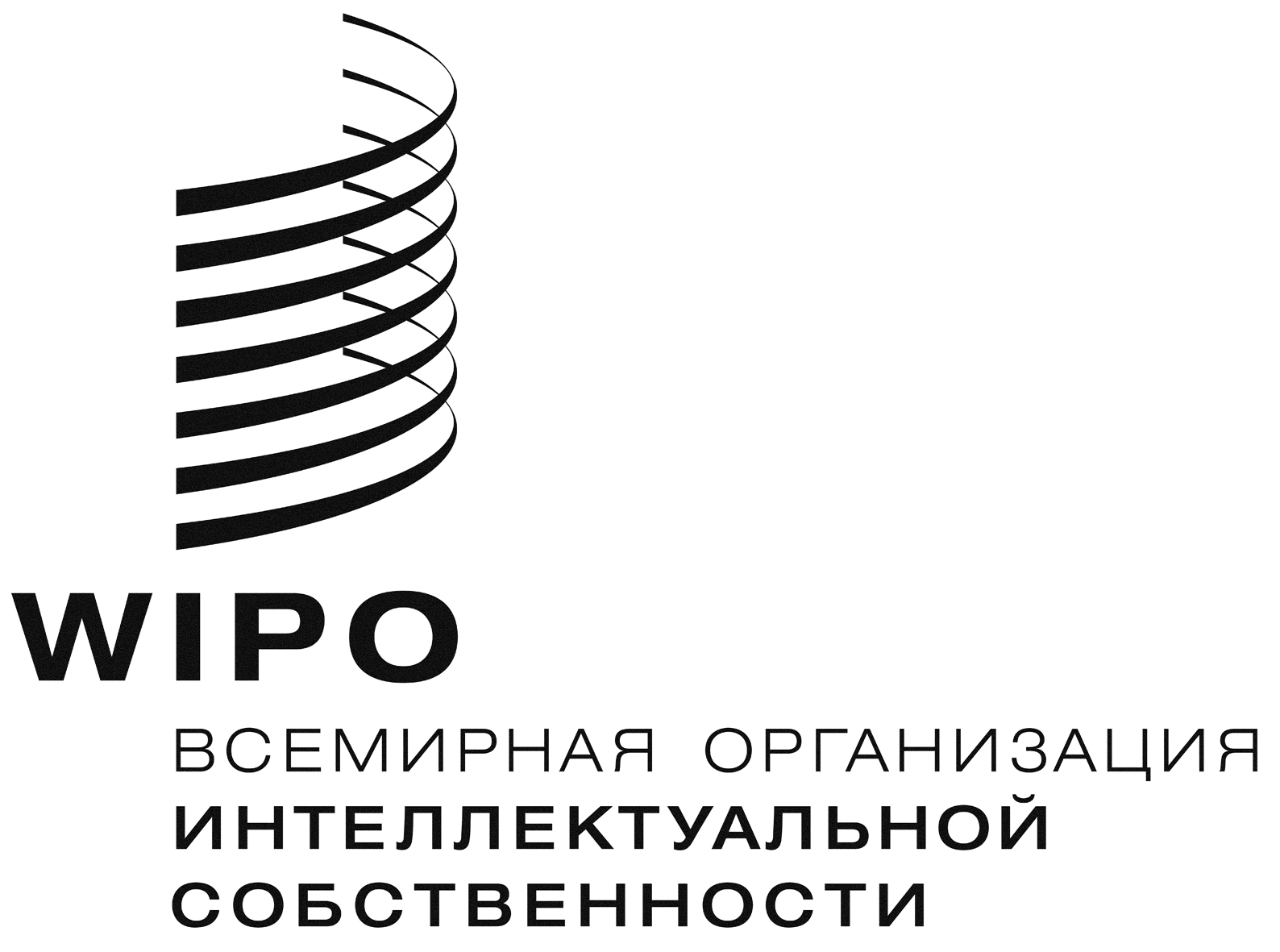 Rmm/a/51/2    mm/a/51/2    mm/a/51/2    оригинал:  английскийоригинал:  английскийоригинал:  английскийдата: 14 декабря 2017 г.дата: 14 декабря 2017 г.дата: 14 декабря 2017 г.